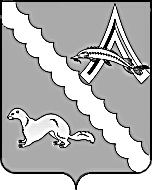 АДМИНИСТРАЦИЯ АЛЕКСАНДРОВСКОГО РАЙОНАТОМСКОЙ ОБЛАСТИПОСТАНОВЛЕНИЕВ соответствии с постановлением Администрации Томской области от 18.01.2017 года № 7а «О внесении изменений в отдельные постановления Администрации Томской области», на основании постановления Администрации Александровского района Томской области от 15.02.2017 № 158 «О внесении изменений в постановление Главы Александровского района от 02.11.2009 № 826 «Об  утверждении размеров окладов (должностных докладов) и надбавок стимулирующего характера по общеотраслевым должностям руководителей, специалистов, служащих и общеотраслевым профессиям рабочих муниципальных учреждений, финансируемых из бюджета района»,ПОСТАНОВЛЯЮ:1.Внести в Положение об оплате труда работников муниципальных учреждений культуры, спорта и молодежной политики, утвержденное постановлением Администрации Александровского района Томской области от 02.09.2014 № 1138, следующие изменения:1) в пункте 8 таблицу изложить в следующей редакции: 1) в пункте 8 таблицу изложить в следующей редакции:2)в пункте 9 таблицу изложить в следующей редакции:3)в пункте 10 таблицу изложить в следующей редакции:4)  пункт 20 исключить.2.Настоящее постановление вступает в силу со дня его официального опубликования (обнародования) и распространяется на правоотношения, возникшие с 01.02.2017.3.Контроль за исполнением настоящего постановления возложить на заместителя Главы Александровского района Мумбера В.П.Глава Александровского района                                                                              И.С. Крылов А.А. Матвеева 2-47-3009.03.2017№ 305с. Александровскоес. АлександровскоеО внесении изменений в Положение об оплате труда работников муниципальных учреждений культуры, спорта и молодежной политикиДолжности, относящиеся к:Размер должностного оклада /рублей/ПКГ «Должности технических исполнителей и артистов вспомогательного состава»4180 - 4521ПКГ «Должности работников культуры, искусства и кинематографии среднего звена»5861 - 6399ПКГ «Должности работников культуры, искусства и кинематографии ведущего звена» в том числе: -библиотекарь учреждений, находящихся в ведении Департамента по культуре и туризму Томской области-библиотекарь5971 – 78495971 – 62285321 - 5550ПКГ «Должности руководящего состава учреждений культуры, искусства и кинематографии»7681 – 8189Наименование должностиРазмер должностного оклада /рублей/Художественный руководитель (клубного учреждения, парка культуры и отдыха)7681-8189Должности, относящиеся к:Размер должностного оклада /рублей/ПКГ «Должностей работников физической культуры и спорта второго уровня»ПКГ «Должностей работников физической культуры и спорта второго уровня»ПКГ «Должностей работников физической культуры и спорта второго уровня»1-й квалификационный уровень1-й квалификационный уровень6655